РОССИЙСКАЯ ФЕДЕРАЦИЯ г. ИркутскАДМИНИСТРАЦИЯ КОМИТЕТ ПО СОЦИАЛЬНОЙ ПОЛИТИКЕ И КУЛЬТУРЕДЕПАРТАМЕНТ ОБРАЗОВАНИЯМуниципальное бюджетное дошкольное образовательное учреждениегорода Иркутска детский сад № 81 (МБДОУ г. Иркутска детский сад № 81)МЕТОДИЧЕСКАЯ РАЗРАБОТКА «Музыкально-логопедические игры в интегрированной, проектной деятельности музыкального руководителя и учителя – логопеда»1 ЧАСТЬ Учитель-логопед: Почукаева Ольга ОлеговнаМузыкальный руководитель: Манетчикова Людмила АлександровнаИркутск2022 г.Введение Возможно, самое лучшее, самое радостное,что есть в жизни - это красивая речьи свободное движение под музыку.И ребенка можно этому научить.А. И. Буренина. «Музыкально-логопедические игры в интегрированной, проектной деятельности музыкального руководителя и учителя – логопеда».Аннотация: Данная методическая разработка «Музыкально-логопедические игры в интегрированной, проектной деятельности музыкального руководителя и учителя – логопеда» может быть полезна для учителей-логопедов, музыкальных руководителей, воспитателей. Методическая разработка осуществляется, как увлекательная игровая, творческая деятельность, направленная на активизацию речевого аппарата, автоматизацию звуков, развитие речевого и певческого дыхания, социально-коммуникативного общения, развитие творческих способностей детей дошкольного возраста. Пояснительная запискаРаботая с детьми дошкольного возраста, мы видим, что с каждым годом увеличивается количество детей с нарушением речи. У детей наблюдается скудный словарный запас, нарушение звукопроизношения, дикции, артикуляции, внимания. Очень важно увлечь дошкольника, пробудить интерес и превратить занятие в самый доступный вид деятельности – Игру.Раскованность и непринужденность, приобретаемые детьми с помощью музыкальных-логопедических, артикуляционных, пальчиковых игр, логоритмики, дыхательной гимнастики оказывают положительное влияние на двигательные свойства речевых органов детей с общим недоразвитием речи, благотворно влияет на исправление речевых нарушений, активизирует умственные способности дошкольника, расширяет словарный запас детей, развитие фонематического восприятия.Тесная взаимосвязь специалистов, совместное планирование и проведение ООД, праздников и развлечений, является необходимым условием для получения хороших результатов. Песенный и танцевальный репертуар разучивается на музыкальных занятиях. Речевые упражнения и игры с одновременным выполнением действия без музыкального сопровождения отрабатываются на индивидуальных логопедических занятиях, а воспитатель закрепляет знания в свободное время.Цель: включение музыкальных - логопедических игр в образовательную интегрированную деятельность учителя-логопеда и музыкального руководителя c целью коррекции и предупреждения речевых нарушений у детей с ТНР. Задачи: Коррекционные задачи:Развитие зрительного восприятия, мимической мускулатуры, дыхательной системы, артикуляционного аппарата;  Развитие фонематических процессов и звукопроизношения;Координации движений и нормализация их темпа и ритма; Развитие лексического запаса и грамматического строя речи;Формирование связной речи;Формирование выразительных средств: интонации, мимики, жестов, движения.Оздоровительные задачи:Укрепление сердечнососудистой, двигательной систем, костно-мышечного аппарата;Развитие моторики: общей, мелкой, артикуляционной;Развитие быстроты двигательной реакции.   Воспитательные:Воспитание общей, музыкальной, речевой, двигательной культуры, эстетическое отношение окружающему миру;Развитие внимания, мышления, памяти;Развитие коммуникативно-речевой активности.Образовательные:1. Обучение речевым, певческим, двигательным навыкам;2. Развитие музыкальных, творческих, коммуникативных способностей;РазвивающиеВоспроизведение речевого материала в заданном темпе;Восприятие, различение и воспроизведение различных ритмов;Умение выражать свои эмоции разнообразными интонационными средствами.Развитие произвольного внимания.Мы обязательно надеемся, что наши музыкально-логопедические игры помогут педагогам решать задачи обучения, воспитания и развития ребёнка.Желаем вам успехов и приятных минут общения с ребёнком!Игры для развития лексико-грамматического строя речи.Музыкально-логопедическая игра «Сладкие угощения» с использованием логоритмики.Музыка: «Полянка» Р.Н.М.Описание игры: Дети стоят лицом к зрителям, на полу разложены карточки (из фоамирана) в центре зала стоят мольберты, на которых размещены картинки сок, варенье, компот. Дети выполняют логоритмическое упражнение, после чего собирают картинки. Учитель-логопед вызывает по одному ребёнку и спрашивает, что он будет варить? Сок – какой? Варенье – Какое?Раз, два, три, четыре, пять                           Шаги на местеБудем фрукты собиратьГруши, яблоки и сливы                                Наклоны в сторону (влево)Виноград и апельсины.                                Наклоны в сторону (вправо)Мы корзиночки возьмём,                                                И все фрукты соберём.Сок, конфета и вареньеВот и будет угощенье2 ВариантРаз, два, три, четыре, пятьБудем фрукты собиратьГруши, яблоки и сливыВиноград и апельсины.Всё друг с другом мы смешаемИ немножечко поваримИ получится у нас угощенье высший класс (сок, варенье супер класс)Музыкально-логопедическая игра «Пицца» с использованием логоритмики.Описание игры: Дети стоят врассыпную по всему залу. Данную игру можно проводить на итоговом мероприятии ко Дню Матери или к лексической теме «Продукты питания».ПесняС мамочкою вместе,
Поставили мы тесто.
Весёлкой подбивали,Тесто поджидали.Как тесто подоспело,
Взялись мы за дело:
Лепёшку мы катаемТесто разминаем.На эту вот лепёшку,
Положим понемножку:
Огурчик зелёный,
Помидор солёный,
Колбаски кружочки,
Из бочки — грибочки.
Посыплем петрушку,
И сырную стружку,
Перца колечки,
И… в жаркую печку!
На стол накрываем,
Минутки считаем —
Отличная пицца,
Должна получиться!  Основа взята из стихотворения О. Ващенкова Учитель-логопед детям даёт задание испечь пиццу: мясную, грибную, овощную, фруктовую.Поле пиццы разделено на сегменты, подписанные «1», «2», «3», «4». Сегменты с липучками. Игроки каждой команды прикрепляют картинку с изображением продукта к своей пицце, определяя слоговой состав каждого слова.Слова: 1 слог – сыр, гриб, лук и др.; 2 слога – мясо, рыба, зелень, соус и др.;3 слога- сосиски, колбаса, помидор и др.Самомассаж с использованием массажного шарика Су-Джок.Лексическая Тема «Фрукты».Этот пальчик – апельсин, он, конечно, не один.Этот пальчик – слива, вкусная, красивая.Этот пальчик – абрикос, высоко на ветке рос.Этот пальчик – груша, просит. «Ну – ка, скушай!»Этот пальчик – ананас,  Дети поочередно разгибают пальчики из кулачка, одевая колечко.Фрукт для вас и для нас.    Дети катают шарик по ладошкеИнтерактивная игра «Покажи двумя руками».Игра-эстафета по лексической теме «Насекомые». Дети делятся на две команды, каждый ребенок под определенную музыку бежит, находит среди других два изображения того насекомого, о ком поется в песенке, показывает сразу двумя руками. Называет, согласовывая с числительным «два». Песенный материал: «В траве сидел кузнечик», «Божья коровка Крапинка», «Пчелка» Жу-Жу-Жу » и другие.Музыкально-логопедическая игра для развития навыка словообразования «Собери ледянку».Описание игры: Детям предлагается собрать из разрезанных элементов ледянку, собирая только те части, на которых изображены картинки, названия которых являются родственными слову «Ледянка».Звучит песня «Снег и ёлки, ледяные горки».Слова: лёд, дедник, льдина, ледокод, ледоход, леденец, гололёд. Чистоговорка Ра-ра-ра начинается игра,Ры-ры-ры мы катаемся с горы.Ру-ру-ру   я ледянку соберуДу-ду-ду и слова я все найду.Музыкально-логопедическая игра «Лавка ПАЗЛ» на прилавке магазина разложены предметы, дети берут тележки под ними лежат картинки-пазл. Дети берут предмет и картинки начинающийся на определённую гласную букву А   О    У. Выкладывают Букву-Пазл.Удочка - уши - уточка, облако – ослик - очки, альбом-автобус-ананас, Игры для развития фонематического слуха и восприятия.Музыкально-логопедическая игра «Цепочка слов» Цель: Формирование навыков элементарного звукового анализа, навыки сотрудничества, взаимодействия и самостоятельности, закрепление лексических тем.Описание игры: Дети стоят в кругу, перед ними на полу разложены картинки, учитель-логопед просит назвать ребёнка первую картинку и просит произнести последний звук в слове. Объясняет, что мы будем собирать цепочку слов с помощью картинок, следующая (вторая) картинка та, название которой начинается на последний звук первого слова.Например:                                                                                                    - Это карандаш.
- Произнесите последний звук в слове «карандаш».
- Найдите картинку на этот звук. 
- Соберите цепочку из всех картинок.
Дети берут по одной карточке, рассматривают, называют вслух картинку, и определяют последний звук в слове – названии картинки. Затем составляют цепочку слов из картинок.ПесняЕжедневно по утрам,                    Идут по кругу   Заниматься надо нам.         
Ель, топор, лопата, руки -           Шлепки поочерёдно руками по коленам
В каждом слове слышим звуки.  Топают ногами по очереди
Звуки эти разные -гласные, согласные,  Хлопки в ладошиВ каждом слове назовём и цепочку соберём.  Топают ногами по очередиМузыкально-логопедическая игра может быть использована на автоматизацию звуков. Цепочки слов:1. Автоматизация звука [С]        Стакан – носки – ирис – совок – капуста – апельсин – нос – сова – автобус.2. Автоматизация звука [Р’]Якорь – рис – сухарь – редис – снегирь – рюкзак – крючок – карета - абрикосы.3. Автоматизация звуков [Ж], [Р]Ежевика – абажур – рыжик – крыжовник – крот – трактор – ракета - аркаМузыкально-логопедическая игра «Хоровод звуков».Дети стоят в кругу, водят хоровод, поют песенку. На проигрыш дети под музыку передают друг другу таблички с буквами. Когда останавливается музыка, дети разбегаются на две команды.  Команда - гласные и команда - согласныеПесняВодим, водим хоровод,И танцует весь народ.Буквы знаем мы уже.А, Б, В, Г, Д. Е, Ж.Самомассаж «Ёжик» на автоматизацию звука Ж. (с шариком Су-Джок)Описание: упражнение выполняется сначала на правой руке, затемна левой.Ёжик, ёжик, хитрый ёж,          Дети катают Су-Джок между ладонямиНа клубочек ты похож.           На спине иголки                       Массажные движения большого пальцаОчень-очень колкие                 Массажные движения указательного пальцаХоть и ростом ёжик мал,         Массажные движения среднего пальцаНам колючки показал              Массажные движения безымянного пальцаА колючки тоже                       Массажные движения мизинцаНа ежа похожи.                        Дети катают Су-Джок между ладонямиПодражательные музыкально-логопедические минутки с использованием су-жока.Взрослый с детьми читает стихотворение, выполняя самомассаж мячиком су-джок.На полянку, на лужок тихо падает снежок..Улеглись снежинки, белые пушинки.А, подул вдруг ветерок, закружился наш снежок.Пляшут все пушинки, белые снежинки.Я нашла себе жукаНа большой ромашке,Не могу держать в руках –Пусть лежит в кармашке.Глазка два и лапок шесть,Крапинка на спинке –ба, упал, упал мой жук,нос измазал с пыльке.Я его возьму рукой,Понесу помыться,Он не хочет мыться, ой!Хочет он резвиться.Ну, не прыгай милый жук,Ну-ка успокойся –Не стесняйся, ты мой – друг,Никого не бойся.Тебе нос помою я,Лапки, смою спинку,Ты хороший, как пчела,Словно невидимка.На лужайке, по ромашкамЖук летал в цветной рубашке.Жу-жу-жу, жу-жу-жу,Я с ромашками дружу.Тихо на ветру качаюсь,Низко, низко наклоняюсь.На цветке я посидел, Отдохнул и полетел.	Музыкально-речевая игра «Живое слово».И.П.: Дети держат в руках карточки-кружочки разного цвета:Красный –гласный звукСиний - твердый согласныйЗелёные – мягкий согласныйДети идут по кругу поют песню, после педагог загадывает загадку, дети отгадывают и составляют слово, вставая на цифры которые разложены перед ними на полу и показывают карточки-кружочки.Песня: Мы весёлые ребята,Дружно в космос полетим.Полетаем, поиграем,Все загадки отгадаем. (Или И слова мы все составим)На лексическую тему «Космос» 2 вариант: Мы в ракете серебристой,Полетим легко и быстро.Полетаем, поиграем,И про космос все узнаем.                               Р              А              К              Е              Т            АЗагадки про космосЭту игру можно использовать на любую лексическую тему.Музыкально-логопедическая игра-эстафета «Космическая линейка»Описание игры: Дети делятся на две команды. Перед каждой длинная линейка, расчерченная на несколько квадратов-ячеек. У каждого ребенка в руках картинка с изображением, название которого нужно разделить на слоги и пропрыгать нужное количество слогов. Ребенок, продвигаясь по линейке, оставляет картинку на игровом поле, следующий начинает отсчет от предыдущего занятого квадрата. Побеждает команда, которая быстрее и правильнее пройдет всю линейку. Музыкально-речевая игра «Музыкальный пылесос»И.П. Дети стоят в кругу.  Перед каждым лежат карточки-липучки.В внутри круга лежат буквы по количеству детей. Поют песнюПесня: Пылесос, пылесос,У тебя огромный нос.Жу-жу-жу, Жу-жу-жу, Слово я собрать хочу.Ведущий называет слово. Каждый ребенок выкладывает его на карточке, при повторе игры дети меняют в слове только 1 букву. На начальном этапе слова состоят из 3 букв, далее можно усложнять и составлять из 5-6 букв.Цепочка слова из 3 букв:СЫР-СЫН-СОН-ТОМ-КОМ-СОМ-ДОМ-ДЫМЦепочка слова из 5 букв:ДОЧКА-ПОЧКА-БОЧКА-ТОЧКА-ТУЧКА-ТУРКА-ТЁРКАПОЧТА-ПОЧКА-РУЧКА-ДОЧКА-ТОЧКА-ТУЧКАИгры для развития артикуляционной моторики и дыхания.Дыхательная гимнастика «Зонтик с перьями»И.П.: Дети делятся на 2 подгруппы, первая подгруппа встает вокруг логопеда, под зонтик. Дождинки - голубые перышки на нитке. Дуют на перья под музыку. Вторая подгруппа создает шум дождя с помощью колокольчиков. По хлопку подгруппы детей меняются. Дыхательная гимнастика «Стаканчик»И.П. Дети стоят в кругу, у каждого в руках стаканчик бумажный, на который надета перчатка. Поют песню, дети берут трубочку, делают вдох и медленно дуют воздух в стаканчик, перчатка раздувается.Песенка: Стаканчик волшебный, есть у меня, друзья.Стаканчиком этим поиграю – Я.Трубочку возьму, стаканчик оживлю,Стаканчик оживлю, друзей всех удивлю.Артикуляционная гимнастика «Весёлая разминка» с резинкойМузыка «Это я» с использованием технологии Мнемотехника Куплет: У меня есть язычок, Послушный маленький дружок.С языком я поиграю, Я его по разминаю.Проигрыш: Дети выполняют «Похлопывание губами по язычку», мнут руками резинкуКуплет: Свои губы прямо к ушкам,Растяну я как лягушка.А теперь слонёнок яХоботок есть у меня.Проигрыш: Дети выполняют упражнение «Лягушка-хоботок» растягивая резинку в стороны и обратно.Куплет: Цок-Цок-Цок по мостовойИдёт лошадка к нам с тобой.Щёлкай язычком быстрейЧтоб пришла она скорей.Проигрыш: Дети выполняют упражнение «Лошадка» растягивая резкими движениями резинку вверх и вниз. Куплет: Широко рот открываем,Маятник часов качаем.Влево, вправо язычок.Молодец ты наш дружок.Проигрыш: Дети выполняют упражнение «Часики» растягивая резинку поочередно в стороны и обратно.Куплет: Под высокою сосной,Мы грибок нашли с тобой.Чтобы рос Боровичок,Подними вверх язычок.Проигрыш: Дети выполняют упражнение «Грибок» фиксируя язык ….Куплет: На качелях я качаюсь,Вверх – вниз, вверх – вниз.Я всё выше поднимаюсь,А потом вниз.Проигрыш: Дети выполняют упражнение «Качели» растягивая резинку поочередно в вверх и вниз, и обратно.Куплет: С язычком мы поигралиИ немножечко устали.Ротик наш на замок.Отдыхай скорей дружок.Артикуляционная гимнастика «Жил да был Язычок» С. КоротаеваОписание: Дети используют собственного помощника Колобка для артикуляционной гимнастики, которого заранее изготовили в группе. Можно использовать мнемотаблицу.«Жил да был язычок, Не носил он пиджачок.По губам любим кататься,Любил в щёчки упираться.Продирался меж зубов,И болтал без лишних слов.Слышишь Звонкий каблучок,К нам спешит язычок».ЗаключениеТаким образом, совместная коррекционно-развивающая работа учителя – логопеда и музыкального руководителя успешно способствует улучшению общего эмоционального состояния детей, развитию и коррекции двигательной сферы, постановке правильного диафрагмально-речевого дыхания, развитию силы, высоты, тембра голоса, его выразительности, сенсорных способностей детей с речевой патологией, содействует устранению речевых нарушений и обеспечению социализации каждого ребенка. А в результате использования дифференцированного подбора приемов и содержания коррекционно- педагогического воздействия оптимизируется процесс коррекции и развития речи.Список литературыОльга Ващенкова https://stihi.ru/2014/12/06/258https://www.maam.ru/detskijsad/kartoteka-igr-s-masazhnym-mjachikom-su-dzhok.htmlhttps://vk.com/wall-107082586_3594С. КоротаеваСодержаниеВведение………………………………………………………………………..1Игры для развития лексико-грамматического строя речи.Музыкально-логопедическая игра «Сладкие угощения» с использованием логоритмики……………………………………………………………………3Музыкально-логопедическая игра «Пицца»…………………………………3Самомассаж с использованием массажного шарика Су-Джок……………..4Интерактивная игра «Покажи двумя руками»…………................................4Игра для развития навыка словообразования «Собери ледянку»………….5Музыкально-логопедическая игра «Лавка-Пазл»………………...................5Игры для развития фонематического слуха и восприятия.Музыкально-логопедическая игра «Цепочка слов»………………................5Музыкально-логопедическая игра «Хоровод звуков»………………………6Самомассаж «Ёжик» на автоматизацию звука Ж. с шариком Су-Джок.......6Подражательные музыкально-логопедические минутки с использованием Су-джока……………………………………………………………………………6Музыкально-речевая игра «Живое слово»………………................................7Музыкально-логопедическая игра-эстафета «Космическая линейка»……...8Музыкально-речевая игра «Музыкальный пылесос»………………………...8Игры для развития артикуляционной моторики и дыхания.Дыхательная гимнастика «Зонтик с перьями»……………………………….8Дыхательная гимнастика «Стаканчик»……………………………………….8Артикуляционная гимнастика «Весёлая разминка» с резинкой…………….9Артикуляционная гимнастика «Жил да был Язычок» С. Коротаева…….....12Заключение……………………………………………………………………..12Литература……………………………………………………………………...13664074, г. Иркутск, ул. Колхозная, 20, тел.: 38-76-35, e-mail: ds-81irk@yandex.ru                                                  В космосе с хвостом летаю,Пыль вселенной подметаю.Как метла, мой длинный хвостПроведет уборку звезд. (Комета)2.Самый первый в космосе
Летел с огромной скоростью
Отважный русский парень,
Наш космонавт …(Гагарин)3.Планета голубая,Любимая, родная,Она твоя, она моя,А называется…(Земля)4.Освещает ночью путь,
Звездам не дает заснуть.
Пусть все спят, ей не до сна,
В небе светит нам …(Луна)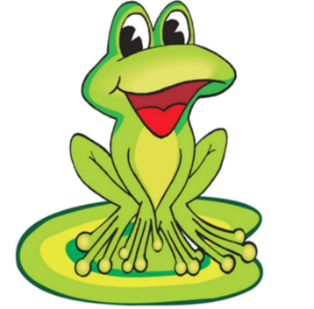 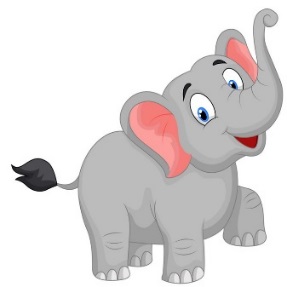 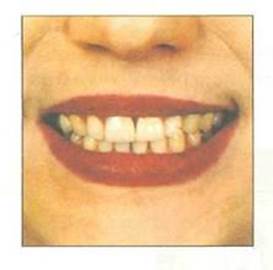 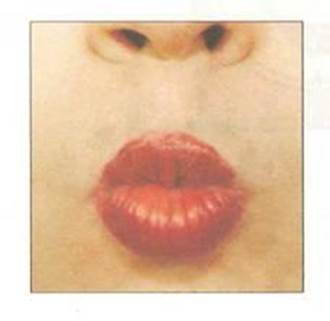 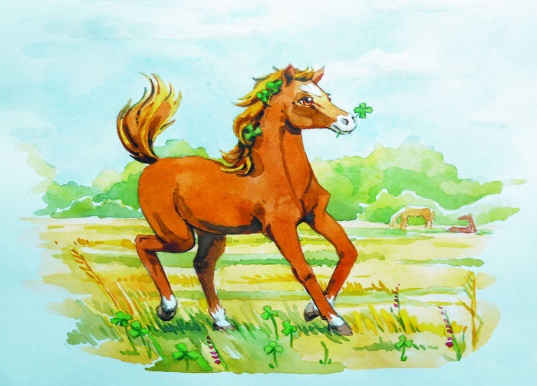 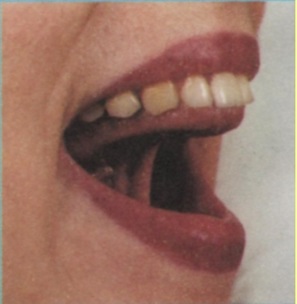 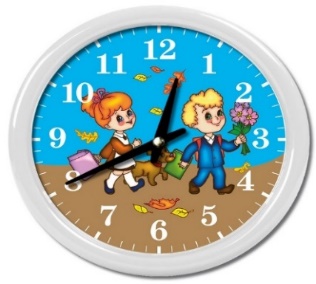 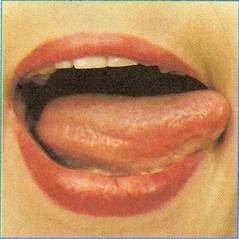 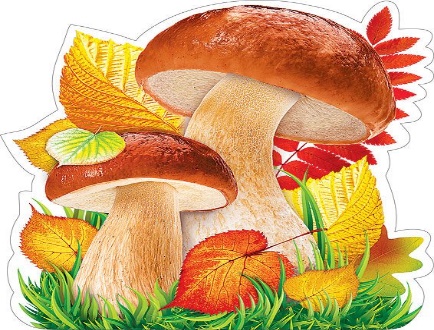 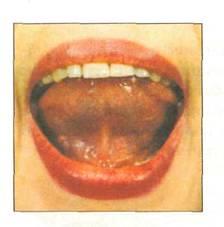 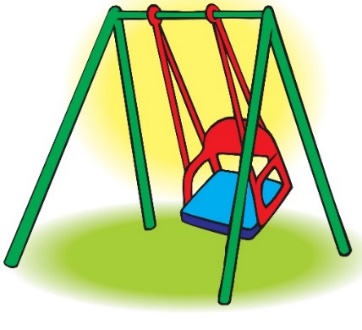 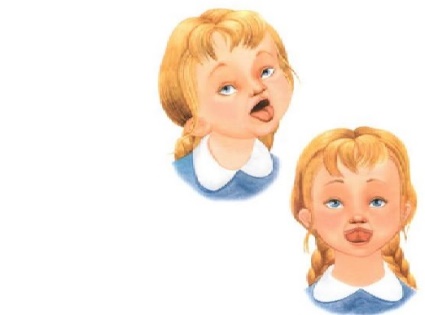 